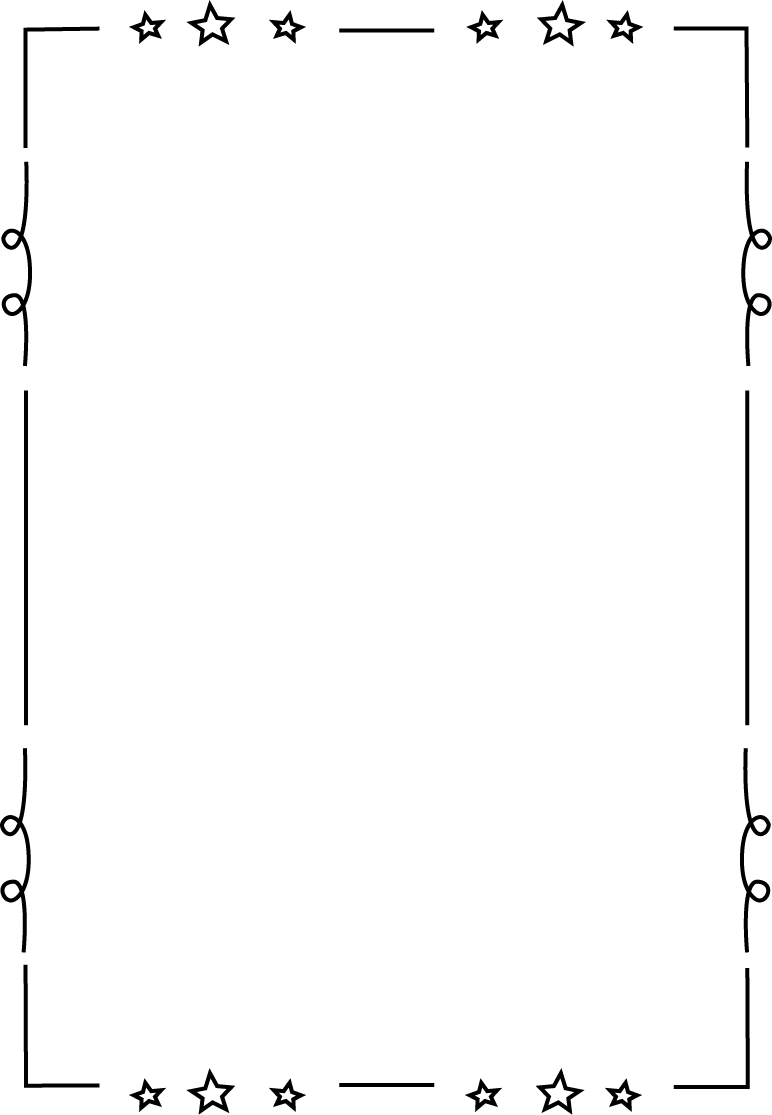 Challenge of the ChaptersWhat is Challenge of the Chapters?“Challenge of the Chapters” is a voluntary reading incentive program for JDE students in grades 4 & 5.  The purpose is simply to encourage you to read good literature from different genres, plus practice good sportsmanship, develop leadership skills, and just plain have FUN!Take a look at the book list:Found.  Margaret Peterson HaddixNight of the Twisters.  Ivy RickmanTuck Everlasting.   Natalie BabbittChasing Vermeer.  Blue BalliettRunaway Twin.  Peg KehretThe Watsons Go to Birmingham.  Christopher Paul CurtisHow to Steal a Dog.  Barbara O’ConnerBlood on the River:  James Town 1607.  Elisa CarboneLawn Boy.  Gary PaulsenThe Westing Game.  Ellen RaskinWoods Runner.  Gary PaulsenBecoming Naomi Leon.  Pam Munoz RyanWhere do I find the books?Some of these titles are available at the JDE Library for checkout.You may have some of these books in your book collection at home.  If so, reread and enjoy!All of these books are available at our Wake County Public Libraries. Any of these titles can be added to your personal e-reader or bought online for your personal collection. (Amazon, Barnes and Noble, etc…)The timeline:November/December:  Meet with Mrs. DuPont to learn about “Challenge of the Chapters” in specials class.  Discuss this challenge with your parents and decide if you would like to participate.  Make sure parents sign up students using the link below by December 14th.  Grab a book from the list and begin to read! There will then be a meeting with students to discuss expectations and form teams with Mrs. DuPont and Ms. WilliamstonNovember-April: Continue reading the books on the list.  Write practice questions for yourself and reading partners as you read each book.  Also begin to memorize the authors of each title.Turn in Book List on or before April 5th, signed by parent. Student meeting with Mrs. DuPont and Ms. Williamston to go over next steps and tournament dates.  April/May:  “Challenge of the Chapters” tournament will take place. Exact dates will be emailed out via the sign up genius.Happy reading!!How to Sign up StudentPlease use the following link or QR to sign your child up to participate in the Challenge of the Chapters by December 14th. **Make sure to include your child’s name in the Comments section of the signup.https://www.signupgenius.com/go/10C0C49AFAC229-challenge3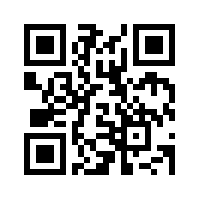 For additional information please visit the JDE Media Center website.www.jonesdairymediacenter.weebly.com  Student Name:  ______________________________     Teacher Name:  ______________________________My Challenge of the Chapters Book List:  REMEMBER:    Take notes about details in the stories as you read these books.  It will help you and your          teammates as you practice answering questions for the CHALLENGE!Yes, I have read these books.Book TitlesParent’s signatureFound.  Margaret Peterson HaddixNight of the Twisters.  Ivy RickmanTuck Everlasting.   Natalie BabbittChasing Vermeer.  Blue BalliettRunaway Twin.  Peg KehretThe Watsons Go to Birmingham.  Christopher Paul CurtisHow to Steal a Dog.  Barbara O’ConnerBlood on the River:  James Town 1607.  Elisa CarboneLawn Boy.  Gary PaulsenThe Westing Game.  Ellen RaskinWoods Runner.  Gary PaulsenBecoming Naomi Leon.  Pam Munoz Ryan